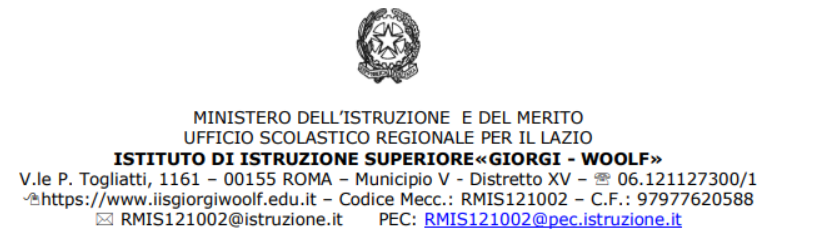   Oggetto: comunicazione patologia – alunni fragili ( CONTIENE DATI SENSIBILI)I sottoscritti	_(madre)	__(padre)__________________________________________________________________________( tutore)genitori/ tutore dell’alunno/a	frequentante la classe:	anno scolastico 2020-2021- di questa Istituzione Scolastica, ritengono di dover segnalare che, a tutela della salute del proprio figlio\a, come da certificato del proprio medico curante /pediatra allegato, vadano attivate le seguenti misure:..........................................................................................................................................................................................................................................................................................................................................................................................................................................................................................................................................................................................................................................................................................................................................................................................................................................................................................................................................................................................................................................................................................................................................................................................................................................................................................................................................................................................................................................................................I sottoscritti si impegnano a comunicare tempestivamente qualsiasi variazione. Per qualsiasi informazione contattare il seguente numero telefonicoData______________________________Firma di entrambi i genitori/tutore__________________________________________________________